ФЕДЕРАЛЬНОЕ ГОСУДАРСТВЕННОЕ БЮДЖЕТНОЕ ОБРАЗОВАТЕЛЬНОЕ УЧРЕЖДЕНИЕ ВЫСШЕГО ОБРАЗОВАНИЯ«ДАГЕСТАНСКИЙ ГОСУДАРСТВЕННЫЙ МЕДИЦИНСКИЙ УНИВЕРСИТЕТ» МИНИСТЕРСТВА ЗДРАВООХРАНЕНИЯ РОССИЙСКОЙ ФЕДЕРАЦИИ ИНСТИТУТ ДОПОЛНИТЕЛЬНОГО ПРОФЕССИОНАЛЬНОГО ОБРАЗОВАНИЯ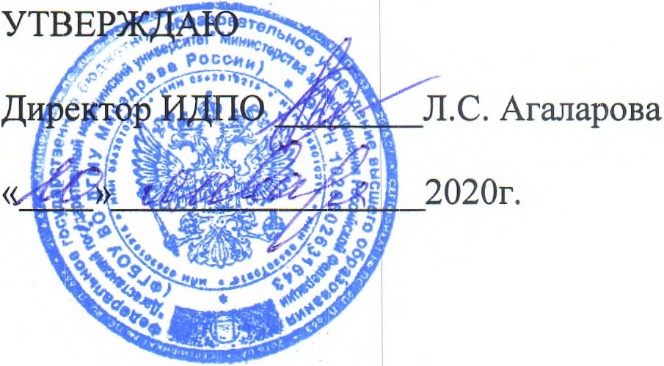 УЧЕБНЫЙ ПЛАНДОПОЛНИТЕЛЬНОЙ  ПРОФЕССИОНАЛЬНОЙ ПРОГРАММЫПРОФЕССИОНАЛЬНОЙ ПЕРЕПОДГОТОВКИ ВРАЧЕЙПО СПЕЦИАЛЬНОСТИ «ЭНДОСКОПИЯ»Тема: «ЭНДОСКОПИЯ»(СРОК ОСВОЕНИЯ 576 АКАДЕМИЧЕСКИХ ЧАСОВ)Учебный план№Наименование разделов дисциплин и темВсегов том числев том числев том числеФормачасовлекцииПЗСЗконтроля1.Модуль 1. ОК-1,ПК-4Введение в эндоскопию и теоретические основы социальной гигиены и организация эндоскопической помощи.24816ТК(собеседование)2Модуль 2. ОК-1, ПК-1,2,3Клиническая, топографическая анатомия.1688ТКсобеседование3.Модуль 3. ОК-1, ПК-1, ПК-2Клиника и общая диагностика заболевании органов грудной и брюшной полостей и методы исследований применяемые в сочетании с эндоскопическими.32824ТКсобеседование вопросы4.Модуль 4. ПК-1,ПК-2Методика эндоскопических исследовании881672ПКвопросы5.Модуль 5. ПК-1,ПК-2Диагностическая эндоскопия.18416168ПКвопросы6.Модуль 6. ПК-3Лечебная и оперативная эндоскопия.15616140ПКвопросы7Модуль 7 ПК-1,ПК-2,ПК-3Симуляционные занятия7272ТКсобеседование8.экзамен6ВопросыТестыИТОГО:57672500